IEEE P802.11
Wireless LANs	Abstract	This submission discusses feedback from the ANA coordinator.  He has recommended changes to the definition of several fields/frames.Revisions:Rev 0: Initial version of the document.Rev 1: After discussionI received the following feedback from Robert Stacey on the ANA requests in the table below:Based on your draft, I think you are looking for a Data frame subtype allocation and not a Frame Type allocation. However, there are no Data frame subtypes available – all have been allocated. You might want to look into using the Extension frame type. - UpdatedElement ID allocations require a WG motion to approve. There are very few left and they are reserved for special needs, for example, 11ad used one because the beacon size was critical (Element IDs are one byte shorter than Element ID Extensions). So, unless you really really need one byte less I would just go for an Element ID Extension. - UpdatedText from 802.11-2020:9.3.4 Extension frames9.3.4.1 Format of Extension framesThe format of Extension frames is defined in Figure 9-75. The MAC header of an Extension frame startswith the Frame Control field followed by the Duration field. The MAC header of different Extension framescan have different number and types of fields following the Duration field.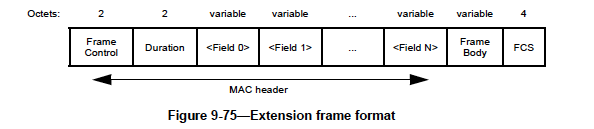 There are currently 2 Extension frames defined: 9.3.4.2 DMG Beacon, 9.3.4.3 S1G Beacon.Volunteer(s) to look into this?Text from 802.11-2020: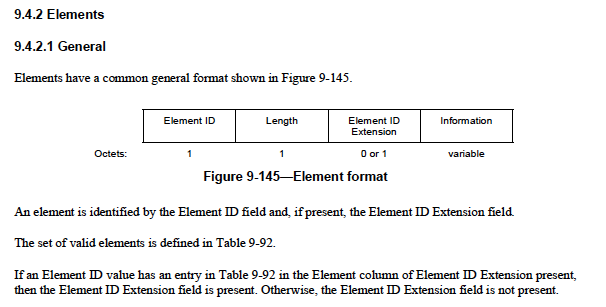 TGbc requested 2 Element IDs: 9.4.2.296 EBCS Parameters Element and 9.4.2.297 EBCS TIM Element.Volunteer(s) to restructure these elements to be use the element extension type.802.11bc ANA Discussion 802.11bc ANA Discussion 802.11bc ANA Discussion 802.11bc ANA Discussion 802.11bc ANA Discussion Date: February 18, 2022Date: February 18, 2022Date: February 18, 2022Date: February 18, 2022Date: February 18, 2022Author(s):Author(s):Author(s):Author(s):Author(s):NameAffiliationAddressPhoneemailCarol AnsleyCoxcarol@ansley.comType of RequestResource NameItem NameItem DescriptionRequested Value (if any) (marked with *)AllocateData Frame SubtypeEBCS Data (Table 9-1)AllocateElementID extensionEBCS Parameters (Table 9-128)AllocateElementID extensionEBCS TIM (Table 9-128)AllocateInfo IDsEnhanced Broadcast Services(table 9-331)AllocateInfo IDsEnhanced Broadcast Services Request(table 9-331)AllocateInfo IDsEnhanced Broadcast Service Response(table 9-331)Allocatedot11StationConfigEntrydot11EBCSSupportActivated(C.3 MIB)Allocatedot11StationConfigEntrydot11EBCSContentList(C.3 MIB)Allocatedot11StationConfigEntrydot11EBCSInfoInterval(C.3 MIB)Allocatedot11StationConfigEntrydot11EBCSHCFAKeyChangeInterval(C.3 MIB)Allocatedot11StationConfigEntrydot11EBCSHCFAHashDistance(C.3 MIB)Allocatedot11StationConfigEntrydot11EBCSInfoTxRate(C.3 MIB)Allocatedot11StationConfigEntrydot11EBCSDTIMPeriod(C.3 MIB)Allocatedot11StationConfigEntrydot11EBCSTerminationNoticeTime(C.3 MIB)Allocatedot11StationConfigEntrydot11EBCSTermination NoticeMinimumInterval(C.3 MIB)Allocatedot11StationConfigEntrydot11EBCSTermination NoticeMaximumInterval(C.3 MIB)Allocatedot11StationConfigEntrydot11EBCSRelayingServiceSupported(C.3 MIB)Allocatedot11Groupsdot11EBCSComplianceGroup(C.3 MIB)Allocatedot11Compliancesdot11EBCSCompliance (C.3 MIB)AllocateExtendedCapabilitiesEBCS Support(Table 9-153)90*AllocateExtendedCapabilitiesEBCS Relaying Supported(Table 9-153)91*